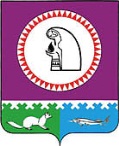 О внесении изменения в постановление администрацииОктябрьского района от 13.12.2012 № 46381. Внести в постановление администрации Октябрьского района от 13.12.2012 № 4638 «О создании муниципального общественного совета по развитию образования в Октябрьском районе» изменение, изложив приложение № 1 к постановлению в новой редакции, согласно приложению.2. Опубликовать постановление в официальном сетевом издании «октвести.ру», разместить на официальном веб-сайте Октябрьского района.3. Контроль за выполнением постановления возложить на заместителя главы администрации Октябрьского района по социальным вопросам  Галееву Т.Г.Глава Октябрьского района                                                                                  А.П. КуташоваПриложениек постановлению администрации Октябрьского районаот « 20 »  июня  2017г. № 1514« Приложение № 1 к постановлению администрации Октябрьского районаот 13.12.2012 № 4638Положениео муниципальном общественном совете по развитию образования в Октябрьском районе (далее – Положение)1. Общие положенияМуниципальный общественный совет по развитию образования в Октябрьском районе (далее – Совет) является постоянно действующим консультативно-совещательным органом, созданным в целях осуществления общественного контроля в сфере образования, обеспечения эффективного взаимодействия администрации Октябрьского района в лице Управления образования и молодежной политики администрации Октябрьского района (далее – Управление) с гражданами, общественными объединениями и иными некоммерческими организациями, осуществляющими деятельность на территории Октябрьского района, содействия в решении важных для населения вопросов в сфере образования, повышения гласности и прозрачности деятельности администрации Октябрьского района в сфере образования.Совет в  своей  деятельности  руководствуется  законодательством  Российской Федерации, Ханты – Мансийского автономного округа – Югры, муниципальными правовыми актами Октябрьского района, настоящим Положением.Деятельность  Совета  основывается  на  принципах  коллегиальности принятия решений, гласности.         1.4. Совет не обладает правами юридического лица, не подлежит государственной регистрации и осуществляет свою деятельность на общественных началах.1.5.    Решения Совета носят рекомендательный характер.1.6.  Организационно-техническое обеспечение деятельности Совета осуществляет Управление. 1.7. Деятельность Совета освещается на официальном веб-сайте Октябрьского района в информационно-телекоммуникационной сети «Интернет» и в средствах массовой информации.2. Задачи и направления деятельности Совета2.1.    Основными задачами Совета являются:осуществление общественного контроля за деятельностью администрации Октябрьского района в сфере образования в формах и порядке, предусмотренных федеральным законодательством и законодательством Ханты – Мансийского автономного округа – Югры;совершенствование механизма учета общественного мнения и обратной связи администрации Октябрьского района с гражданами, общественными объединениями и иными некоммерческими организациями;обеспечение участия представителей общественности в процессе подготовки и реализации решений администрации Октябрьского района в сфере образования; информирование общественности и организаций Октябрьского района о целях, задачах и итогах работы администрации Октябрьского района в сфере образования;осуществление контроля за реализацией решений Совета.2.2.    Основными направлениями деятельности Совета являются:2.2.1. Участие в обсуждении планов работы администрации Октябрьского района в сфере образования, и отчетов о ее деятельности, в том числе отчетов о реализации муниципальной программы в сфере образования, предложений по развитию муниципальной системы образования.2.2.2. Обсуждение готовящихся к принятию наиболее значимых проектов нормативных правовых актов Ханты – Мансийского автономного округа – Югры,  муниципальных правовых актов Октябрьского района в сфере образования с направлением предложений в соответствующие органы в соответствии с компетенцией Совета.2.2.3. Обсуждение общественного мнения по проблемам в сфере образования, изучение проблем и подготовка предложений по их решению.2.2.4. Обсуждение результатов деятельности образовательных организаций.2.2.5. Обсуждение проектов административных регламентов по предоставлению муниципальных услуг в сфере образования.		2.2.6. Рассмотрение обращений граждан в адрес Совета о деятельности муниципальной системы образования Октябрьского района, жалоб и заявлений о действиях (бездействии) руководителей муниципальных образовательных организаций и Управления, влекущих нарушение прав участников образовательного процесса, содействие гражданам в восстановлении нарушенных прав в сфере образования.2.2.7. Организация работы по привлечению граждан, общественных объединений и иных организаций к обсуждению вопросов в сфере образования.		2.2.8. Рассмотрение вопросов о мерах по повышению популярности использования механизмов получения муниципальных услуг в сфере образования в электронной форме.2.2.9. Обеспечение участия представителей общественности и общественных организаций в качестве общественных наблюдателей при проведении государственной (итоговой) аттестации обучающихся, аттестации руководителей образовательных организаций, приемке образовательных организаций к началу учебного года, в составах жюри и экспертных комиссиях.2.2.10. Выдвижение и поддержка гражданских инициатив, имеющих общерайонное значение и направленные на развитие образования в Октябрьском районе.2.2.11. Утверждение ежегодного публичного доклада о состоянии и результатах развития системы образования в Октябрьском районе и представление его общественности Октябрьского района.2.2.12. Содействие участию представителей общественности в процедурах аккредитации и лицензирования образовательных организаций.2.2.13. Внесение в Управление предложений по проведению социологических опросов по различным вопросам в установленной сфере деятельности.2.2.14. Проведение независимой оценки качества образовательной деятельности образовательных организаций. Совет осуществляет функции по проведению независимой оценки качества образовательной деятельности организаций, осуществляющих образовательную деятельность:а) определяет перечни организаций, осуществляющих образовательную деятельность, в отношении которых проводится независимая оценка качества образовательной деятельности организаций, осуществляющих образовательную деятельность (далее - образовательная деятельность организаций);б) формирует предложения для разработки технического задания для организации, которая осуществляет сбор, обобщение и анализ информации о качестве образовательной деятельности организаций (далее - оператор), принимает участие в рассмотрении проектов документации о закупках работ, услуг, а также проектов муниципальных контрактов, заключаемых Управлением с оператором;в) устанавливает при необходимости критерии оценки качества образовательной деятельности организаций дополнительно к общим критериям, установленным частью 4 статьи 95.2 Федерального закона от 29.12.2012 № 273-ФЗ «Об образовании в Российской Федерации»;г) проводит независимую оценку качества образовательной деятельности организаций с учетом информации, представленной оператором;д) представляет в Управление результаты независимой оценки качества образовательной деятельности организаций, а также предложения об улучшении их деятельности.3. Полномочия Совета   3.1.  Совет   обладает   правами   и   обязанностями,   установленными   Федеральным  законом от 21.07.2014 № 212-ФЗ «Об основах общественного контроля в Российской Федерации» (далее – Закон № 212-ФЗ). Совет для выполнения возложенных на него задач вправе:принимать решения по направлениям своей деятельности;участвовать в заседаниях коллегиальных органов при администрации Октябрьского района, рабочих совещаниях, иных мероприятиях, организуемых администрацией Октябрьского района;вносить предложения по совершенствованию деятельности администрации Октябрьского района в сфере образования;приглашать на свои заседания представителей органов местного самоуправления Октябрьского района, образовательных организаций,  представителей общественных объединений и иных негосударственных некоммерческих организаций при обсуждении вопросов, решение которых входит в их компетенцию;по согласованию с администрацией Октябрьского района создавать в сети Интернет собственный сайт, в том числе с возможностью предоставления онлайн-услуг (интернет-трансляций заседаний Совета, открытия дискуссионных модерируемых площадок (форумов), личных кабинетов членов Совета и т.п.);запрашивать и получать в установленном порядке от органов местного самоуправления Октябрьского района, образовательных организаций, представителей общественных объединений и иных негосударственных некоммерческих организаций материалы, необходимые для выполнения возложенных на Совет задач;создавать рабочие группы с привлечением специалистов для решения вопросов, находящихся в компетенции Совета;выступать с инициативой проведения и организовывать совещания, круглые столы по актуальным вопросам в сфере образования;осуществлять в порядке и формах, установленных Законом № 212-ФЗ, общественный контроль за деятельностью образовательных организаций;организовывать освещение в средствах массовой информации актуальных проблем в сфере образования и результатов их решения;размещать информацию о деятельности Совета на официальном веб-сайте  Октябрьского района.4. Порядок формирования Совета4.1. Совет формируется в соответствии с Законом № 212-ФЗ.4.2. Состав Совета формируется из числа совершеннолетних граждан Российской Федерации на основе добровольного участия в его деятельности.4.3. В состав Совета не могут входить лица, замещающие государственные должности Российской Федерации и субъектов Российской Федерации, должности государственной службы Российской Федерации и субъектов Российской Федерации, и лица, замещающие муниципальные должности и должности муниципальной службы, а    также  другие  лица,  которые  в  соответствии  с  Федеральным  законом  от  04.04.2005  № 32-ФЗ «Об Общественной палате Российской Федерации» не могут быть членами Общественной палаты Российской Федерации.4.4. Количественный состав Совета составляет не менее 12 человек.4.5.  Полномочия члена Совета могут быть прекращены досрочно по основаниям, предусмотренным Законом Ханты–Мансийского автономного округа–Югры от 26.02.2006 № 33-оз «Об общественной палате Ханты – Мансийского автономного округа – Югры».4.6. В случае возникновения обстоятельств, препятствующих члену Совета входить в его состав, или в случае выхода из его состава по собственному желанию он обязан не позднее 5 рабочих дней направить председателю Совета письменное заявление о выходе из состава Совета.4.7. Совет образуется в следующем порядке:         1/2 состава – администрацией Октябрьского района из числа жителей Октябрьского района, имеющих заслуги, опыт и знания в сфере образования, представителей общественных объединений и иных негосударственных некоммерческих организаций, включая представителей Октябрьского района в Общественной палате Ханты – Мансийского автономного округа – Югры и общественных советах, созданных в Октябрьском районе, а также представителя средств массовой информации;         1/2 состава – из числа жителей Октябрьского района. Процедура формирования второй половины состава Совета начинается не позднее 5 рабочих дней с даты размещения на официальном веб-сайте Октябрьского района, а также иных средствах массовой информации объявления, которое включает:          - извлечения из положения о Совете, в том числе требования, предъявляемые к члену  Совета, установленные в соответствии с частью 4 статьи 13 Закона № 212-ФЗ;          - форму заявления;          - сроки, время и место приема заявлений, почтовый или электронный адрес для направления заявлений;          - номер телефона для получения консультаций по вопросам формирования  Совета;          - дату окончания приема заявлений.          4.8. Срок приема заявлений не может составлять менее 10 рабочих дней с даты начала приема заявлений.          4.9. Функции и полномочия по формированию Совета осуществляет Управление. Управление в течение 10 рабочих дней после окончания срока приема заявлений от граждан, проводит консультации с представителями Совета по вопросу формирования второй половины Совета. В ходе консультаций рассматриваются поступившие от граждан заявления на соответствие предъявляемым требованиям, и выносится решение по окончательному составу  Совета.         4.10. Состав  Совета утверждается постановлением администрации Октябрьского района не позднее 5 рабочих дней с даты окончания проведения консультаций. 4.11. Совет собирается на первое заседание не позднее 15 календарных дней со дня утверждения его персонального состава.5. Порядок работы Совета5.1.  На первом организационном заседании Совет путем открытого голосования избирает из своего состава председателя, заместителя председателя, секретаря Совета, утверждает план работы на текущий год.5.2.  Основной формой работы Совета является заседание. Заседания проходят в пгт. Октябрьское, а также могут быть выездными и заочными. В работе Совета возможно использование мобильных механизмов, обеспечивающих представление информации и обратной связи, в том числе возможности видеоконференцсвязи. 5.3.   Заседания Совета проводятся не реже одного раза в квартал. При необходимости проводятся внеочередные заседания.5.4.  Заседание считается правомочным при участии в нем не менее половины состава Совета.5.5.  Решения Совета принимаются открытым голосованием простым большинством голосов (от числа присутствующих). При равенстве голосов право решающего голоса принадлежит председательствующему на заседании.5.6.  Решения Совета, в том числе принятые путем заочного голосования, оформляются протоколом заседания, который подписывается председательствующим.5.7.  Члены  Совета, несогласные с решением Совета, вправе изложить особое мнение, которое в обязательном порядке вносится в протокол заседания Совета.5.8.   При принятии решения о проведении заседания в заочной форме путем опросного голосования члены Совета в обязательном порядке уведомляются об этом с указанием срока, до которого они могут в письменной форме представить мнение по вопросу, вынесенному на заочное голосование.5.9. При проведении заочного голосования решение принимается большинством голосов от общего числа членов, участвующих в голосовании. При этом число членов, участвующих в заочном голосовании, должно быть не менее половины общего числа состава Совета. В случае равенства голосов решающим является голос председателя Совета, при его отсутствии - голос заместителя председателя Совета.5.10. При проведении заседания Совета с использованием видеоконференцсвязи решение считается принятым, если от члена Совета получен ответ в онлайн режиме. В данном случае протокол не составляется, а подтверждением состоявшегося заседания Совета будет являться его аудио- и (или) видеозапись.5.11. Решение Совета доводится до сведения администрации Октябрьского района и размещается на официальном веб-сайте Октябрьского района.5.12.  Председатель Совета:организует работу Совета и председательствует на его заседаниях;подписывает протоколы заседаний и другие документы Совета;утверждает план работы, повестку заседания и состав лиц, приглашаемых на заседание Совета;контролирует своевременное уведомление членов Совета о дате, месте и повестке предстоящего заседания, а также об утвержденном плане работы Совета;вносит предложения по проектам документов и иных материалов для обсуждения на заседаниях Совета и согласует их;контролирует своевременное направление членам Совета протоколов заседаний и иных документов и материалов;вносит предложения и согласовывает информацию о деятельности Совета, обязательную для размещения на официальном веб-сайте Октябрьского района;взаимодействует с администрацией Октябрьского района по вопросам реализации решений Совета;принимает решение, в случае необходимости, о проведении заседания Совета в заочной форме, решения на котором принимаются путем опросного голосования его членов;принимает меры по предотвращению и (или) урегулированию конфликта интересов у членов Совета, в том числе по досрочному прекращению полномочий членов Совета, являющегося стороной конфликта интересов.5.13. Заместитель председателя Совета:осуществляет обязанности председателя Совета в его отсутствие (отпуск, временная нетрудоспособность и т.п); участвует в подготовке планов работы Совета, формировании состава лиц, приглашаемых на заседания Совета;обеспечивает коллективное обсуждение вопросов, внесенных на рассмотрение Совета;участвует в подготовке доклада о деятельности Совета.5.14.  Члены Совета:5.14.1.  Имеют право:вносить предложения по формированию повестки дня заседаний Общественного совета;возглавлять комиссии и рабочие группы, формируемые Советом;участвовать в подготовке материалов по рассматриваемым вопросам;представлять свою позицию по результатам рассмотренных материалов при проведении заседания Совета в заочной форме путем опросного голосования в срок не более 5 дней с даты направления им материалов;выйти из Совета по собственному желанию на основании заявления.5.14.2.  Обладают равными правами при обсуждении вопросов и голосовании.5.14.3. Обязаны лично участвовать в заседаниях Совета и не вправе делегировать  свои  полномочия  другим  лицам.  В  случае  невозможности   прибытия  на заседание член Совета заблаговременно сообщает об этом секретарю Совета.5.15. Секретарь Совета:отвечает за организацию, подготовку и проведение мероприятий, планируемых Советом в соответствии с выполнением его основных задач;уведомляет председателя Совета, главу Октябрьского района о прекращении полномочий члена (членов) Совета и необходимости замещения вакантных мест в Совете;уведомляет членов Совета о дате, месте и повестке предстоящего заседания, а также об утвержденном плане работы Совета;готовит и согласовывает с председателем Совета проекты документов и иных материалов для обсуждения на заседаниях Совета;ведет, оформляет, согласовывает с председателем Совета и рассылает членам Совета протоколы заседаний, иные документы и материалы;хранит документацию Совета и готовит в установленном порядке документы, передаваемые на хранение в архив и на уничтожение;в случае проведения заседания Совета в заочной форме путем опросного голосования его членов, обеспечивает направление членам Совета необходимых материалов и сбор их мнений по результатам рассмотрения материалов;готовит и согласовывает с председателем Совета информацию о деятельности Совета, обязательную для размещения на официальном веб-сайте Октябрьского района.5.16. Срок полномочий членов Совета – 3 года с даты издания постановления администрации Октябрьского района, утверждающего состав Совета.5.17. За 3 месяца до истечения срока полномочий членов Совета Управление организует процедуру формирования нового состава Совета.».Муниципальное образование Октябрьский районАДМИНИСТРАЦИЯ ОКТЯБРЬСКОГО РАЙОНАПОСТАНОВЛЕНИЕМуниципальное образование Октябрьский районАДМИНИСТРАЦИЯ ОКТЯБРЬСКОГО РАЙОНАПОСТАНОВЛЕНИЕМуниципальное образование Октябрьский районАДМИНИСТРАЦИЯ ОКТЯБРЬСКОГО РАЙОНАПОСТАНОВЛЕНИЕМуниципальное образование Октябрьский районАДМИНИСТРАЦИЯ ОКТЯБРЬСКОГО РАЙОНАПОСТАНОВЛЕНИЕМуниципальное образование Октябрьский районАДМИНИСТРАЦИЯ ОКТЯБРЬСКОГО РАЙОНАПОСТАНОВЛЕНИЕМуниципальное образование Октябрьский районАДМИНИСТРАЦИЯ ОКТЯБРЬСКОГО РАЙОНАПОСТАНОВЛЕНИЕМуниципальное образование Октябрьский районАДМИНИСТРАЦИЯ ОКТЯБРЬСКОГО РАЙОНАПОСТАНОВЛЕНИЕМуниципальное образование Октябрьский районАДМИНИСТРАЦИЯ ОКТЯБРЬСКОГО РАЙОНАПОСТАНОВЛЕНИЕМуниципальное образование Октябрьский районАДМИНИСТРАЦИЯ ОКТЯБРЬСКОГО РАЙОНАПОСТАНОВЛЕНИЕМуниципальное образование Октябрьский районАДМИНИСТРАЦИЯ ОКТЯБРЬСКОГО РАЙОНАПОСТАНОВЛЕНИЕ«20»июня2017г.№1514пгт. Октябрьскоепгт. Октябрьскоепгт. Октябрьскоепгт. Октябрьскоепгт. Октябрьскоепгт. Октябрьскоепгт. Октябрьскоепгт. Октябрьскоепгт. Октябрьскоепгт. Октябрьское